МИНИСТЕРСТВО ЭКОНОМИЧЕСКОГО РАЗВИТИЯСАРАТОВСКОЙ ОБЛАСТИПРИКАЗот 14 ноября 2016 г. N 2639ОБ УТВЕРЖДЕНИИ ПОЛОЖЕНИЯ ОБ ОБЩЕСТВЕННОМ СОВЕТЕПРИ МИНИСТЕРСТВЕ ЭКОНОМИЧЕСКОГО РАЗВИТИЯСАРАТОВСКОЙ ОБЛАСТИНа основании Положения о министерстве экономического развития Саратовской области, утвержденного постановлением Правительства Саратовской области от 29 августа 2016 года N 459-П "Вопросы министерства экономического развития Саратовской области", постановления Губернатора Саратовской области от 21 июля 2016 года N 183 "Об утверждении Типового положения об общественных советах при органах исполнительной власти области" приказываю:1. Утвердить Положение об общественном совете при министерстве экономического развития Саратовской области согласно приложению.2. Состав общественного совета при министерстве экономического развития и инвестиционной политики Саратовской области, утвержденный приказом министерства экономического развития и инвестиционной политики Саратовской области от 5 мая 2014 года N 1153 "Об утверждении состава Общественного совета при министерстве экономического развития и инвестиционной политики Саратовской области" действует, продолжая выполнять свои обязанности до избрания нового состава общественного совета, и слагает свои полномочия после формирования нового состава общественного совета при министерстве экономического развития Саратовской области, в соответствии с Положением, указанным в пункте 1 настоящего приказа.3. Первому заместителю начальника управления кадровой и организационной работы - начальнику отдела организационной работы (Андронова Т.В.) обеспечить направление копии настоящего приказа:в Управление Министерства юстиции Российской Федерации по Саратовской области - в семидневный срок после его принятия (подписания);в прокуратуру Саратовской области - в течение трех рабочих дней со дня его подписания;в министерство информации и печати Саратовской области - не позднее одного рабочего дня после его принятия.4. Признать утратившим силу приказ министерства экономического развития и инвестиционной политики Саратовской области от 14 апреля 2014 года N 978 "Об утверждении Положения об Общественном совете при министерстве экономического развития и инвестиционной политики Саратовской области".5. Настоящий приказ вступает в силу со дня его подписания.6. Контроль за исполнением настоящего приказа оставляю за собой.МинистрЮ.А.ШВАКОВАПриложениек приказуминистерства экономического развитияСаратовской областиот 14 ноября 2016 г. N 2639ПОЛОЖЕНИЕОБ ОБЩЕСТВЕННОМ СОВЕТЕ ПРИ МИНИСТЕРСТВЕЭКОНОМИЧЕСКОГО РАЗВИТИЯ САРАТОВСКОЙ ОБЛАСТИI. Общие положения1. Общественный совет при министерстве экономического развития Саратовской области (далее - общественный совет) призван обеспечить учет потребностей и интересов граждан Российской Федерации, защиту прав и свобод граждан Российской Федерации и прав общественных объединений при осуществлении единой экономической политики исполнительных органов, направленной на обеспечение устойчивого социально-экономического развития области, а также в целях осуществления общественного контроля за деятельностью министерства экономического развития области.(в ред. приказа Минэкономразвития Саратовской области от 15.07.2022 N 712)2. Общественный совет является постоянно действующим консультативно-совещательным органом общественного контроля.3. Целью деятельности общественного совета является осуществление общественного контроля за деятельностью министерства экономического развития Саратовской области (далее - министерство), включая рассмотрение проектов разрабатываемых общественно значимых нормативных правовых актов, участие в мониторинге качества оказания государственных услуг, рассмотрение ежегодных планов деятельности министерства и отчета об их исполнении, а также иных вопросов, предусмотренных законодательством.4. В своей деятельности общественный совет руководствуется Конституцией Российской Федерации, федеральными конституционными законами, федеральными законами, Уставом (Основным Законом) Саратовской области, Типовым положением об общественных советах при исполнительных органах области, утвержденным постановлением Губернатора Саратовской области от 21 июля 2016 года N 183 "Об утверждении Типового положения об общественных советах при исполнительных органах области" и иными нормативными правовыми актами.(в ред. приказа Минэкономразвития Саратовской области от 15.07.2022 N 712)5. Обеспечение деятельности общественного совета осуществляется отделом организационной работы управления кадровой и организационной работы министерства.II. Права и обязанности общественных советов6. Общественный совет вправе:а) рассматривать ежегодные планы деятельности министерства, а также участвовать в подготовке публичного отчета по их исполнению;б) проводить слушания по приоритетным направлениям деятельности министерства;в) утверждать результаты общественных обсуждений решений и отчетов министерства по итогам общественной экспертизы нормативных правовых актов;г) участвовать в оценке эффективности государственных закупок министерства;д) взаимодействовать со средствами массовой информации по освещению вопросов, обсуждаемых на заседаниях;е) осуществлять общественный контроль в случаях и порядке, предусмотренных законодательством Российской Федерации;ж) пользоваться иными правами, предусмотренными законодательством Российской Федерации.7. Общественный совет совместно с руководителем министерства вправе определить перечень иных приоритетных правовых актов и важнейших вопросов, относящихся к сфере деятельности министерства, которые подлежат обязательному рассмотрению на заседаниях общественного совета.8. Для реализации указанных прав общественный совет наделяется следующими полномочиями:а) приглашать на заседания руководителей исполнительных органов области, по согласованию руководителей территориальных органов федеральных исполнительных органов, представителей общественных объединений и организаций;(в ред. приказа Минэкономразвития Саратовской области от 15.07.2022 N 712)б) создавать по вопросам, отнесенным к компетенции общественного совета, комиссии и рабочие группы;в) приглашать по согласованию к работе общественных советов граждан Российской Федерации, общественные объединения и иные организации, а также иные объединения граждан Российской Федерации, представители которых не вошли в состав общественных советов, непосредственно и (или) путем представления ими отзывов, предложений и замечаний в порядке, определяемом председателем общественного совета;(пп. "в" в ред. приказа Минэкономразвития Саратовской области от 04.08.2020 N 895)г) организовывать проведение общественных экспертиз проектов нормативных правовых актов, разрабатываемых министерством;д) запрашивать в соответствии с законодательством Российской Федерации у органов государственной власти, органов местного самоуправления, государственных и муниципальных организаций, иных органов и организаций, осуществляющих в соответствии с федеральными законами отдельные публичные полномочия, необходимую для осуществления общественного контроля информацию, за исключением информации, содержащей сведения, составляющие государственную тайну, сведения о персональных данных, и информации, доступ к которой ограничен федеральными законами;е) информировать органы власти области и широкую общественность о выявленных в ходе контроля нарушениях;ж) по согласованию с министром создавать в информационно-телекоммуникационной сети "Интернет" собственные сайты, в том числе с возможностью предоставления онлайн-услуг (интернет-трансляций заседаний общественного совета, открытия дискуссионных модерируемых площадок (форумов), личных кабинетов членов общественного совета и т.д.).9. Общественный совет обязан:а) рассматривать вопросы, включенные в перечень вопросов, обязательных для рассмотрения на заседаниях общественных советов;б) рассматривать проекты социально значимых нормативных правовых актов и иных документов, разрабатываемых министерством;в) участвовать в мониторинге качества оказания государственных услуг министерством;г) нести иные обязанности, предусмотренные законодательством Российской Федерации.III. Порядок формирования общественного совета10. Членами общественного совета не могут быть лица, замещающие государственные должности Российской Федерации, государственные должности Саратовской области, государственные должности иного субъекта Российской Федерации, должности государственной гражданской службы (государственной службы иного вида), должности муниципальной службы, муниципальные должности, а также другие лица, которые в соответствии с Федеральным законом от 4 апреля 2005 года N 32-ФЗ "Об Общественной палате Российской Федерации" не могут быть членами Общественной палаты Российской Федерации.11. Срок полномочий членов общественного совета устанавливается три года с момента проведения первого заседания общественного совета вновь сформированного состава.12. Общественный совет формируется на основе добровольного участия в их деятельности граждан Российской Федерации.Состав общественного совета формируется министерством совместно с Общественной палатой области (по согласованию). В состав общественного совета по согласованию включаются представители профессиональных объединений и иных социальных групп, осуществляющих свою деятельность в сфере полномочий министерства.13. Состав общественного совета формируется из числа кандидатов, выдвинутых в члены общественного совета, в следующих пропорциях:а) кандидаты в члены общественного совета в количестве 1/2 от указанного в пункте 14 настоящего Положения количественного состава общественного совета выдвигаются по согласованию общественными объединениями и иными негосударственными некоммерческими организациями, научными и образовательными организациями, расположенными на территории Саратовской области;б) кандидаты в члены общественного совета в количестве 1/4 от указанного в пункте 14 настоящего Положения количественного состава общественного совета выдвигаются Общественной палатой области;в) кандидаты в члены общественного совета в количестве 1/4 от указанного в пункте 14 настоящего Положения количественного состава общественного совета выдвигаются министерством.14. Количественный состав общественного совета составляет 12 человек.15. Утратил силу с 24 ноября 2016 года. - Приказ Минэкономразвития Саратовской области от 24.11.2016 N 2743.16. В целях формирования состава общественного совета на официальном сайте министерства в информационно-телекоммуникационной сети "Интернет" размещается уведомление о начале процедуры формирования состава общественного совета (далее - уведомление).В случае формирования состава общественного совета в связи с истечением срока полномочий действующего состава уведомление должно быть размещено на официальном сайте министерства в информационно-телекоммуникационной сети "Интернет" не позднее чем за 3 месяца до истечения полномочий членов общественного совета действующего состава.В уведомлении должны быть указаны требования к кандидатам в члены общественного совета, срок и адрес направления организациями и лицами, указанными в пункте 13 настоящего Положения, писем о выдвижении кандидатов в состав общественного совета. К уведомлению должны быть приложены форма согласия кандидата на выдвижение его кандидатуры в общественный совет и опубликование его персональных данных, а также форма подтверждения отсутствия у кандидата ограничений для вхождения в состав общественного совета. Указанный срок не может составлять менее одного месяца с момента размещения уведомления на официальном сайте министерства в информационно-телекоммуникационной сети "Интернет".17. 1/2 состава общественного совета из числа кандидатов, выдвинутых Общественной палатой области и министерством, утверждается соответствующим приказом министерства в течение 7 рабочих дней со дня истечения срока, установленного частью третьей пункта 16 настоящего Положения.(п. 17 в ред. приказа Минэкономразвития Саратовской области от 13.10.2020 N 1131)18. Кандидаты в члены общественного совета направляют в министерство следующие документы:а) заявление о включении в общественный совет по форме согласно приложению N 1 к настоящему Положению;б) анкета кандидата в члены общественного совета по форме согласно приложению N 2 к настоящему Положению;в) согласие на обработку персональных данных по форме согласно приложению N 3 к настоящему Положению.19. При выдвижении кандидатов, указанных в пункте 13 настоящего Положения, кандидаты в члены общественного совета направляют также:а) решение о выдвижении кандидата, принятое общественным объединением и (или) иной негосударственной некоммерческой организацией, научной и (или) образовательной организацией, расположенными на территории Саратовской области, советом Общественной палаты области;б) письмо руководителя исполнительного органа области, содержащее предложение о выдвижении кандидата.(в ред. приказа Минэкономразвития Саратовской области от 15.07.2022 N 712)20. Общественные объединения и иные негосударственные некоммерческие организации, научные и образовательные организации, Общественная палата области (по согласованию) и исполнительные органы области в течение 30 дней с момента размещения уведомления о начале процедуры формирования состава общественного совета направляют в министерство письмо о выдвижении кандидатов в члены общественного совета, в котором указывается фамилия, имя, отчество кандидата, дата его рождения, сведения о месте работы кандидата, гражданстве, о его соответствии требованиям, предъявляемым к кандидатам в члены общественного совета, биографическую справку кандидата, согласие кандидата на выдвижение его в члены общественного совета и опубликование его персональных данных, а также подтверждение отсутствия у него ограничений для вхождения в состав общественного совета.(в ред. приказа Минэкономразвития Саратовской области от 15.07.2022 N 712)21. В течение 10 рабочих дней со дня завершения приема писем о выдвижении кандидатов в члены общественного совета министерство формирует сводный перечень выдвинутых кандидатов с указанием принадлежности кандидатов к исполнительному органу области.(в ред. приказа Минэкономразвития Саратовской области от 15.07.2022 N 712)22. Министерство включает в сводный список всех кандидатов, представленных организациями и лицами, за исключением кандидатов, которые не могут быть членами общественного совета в соответствии с пунктом 10 настоящего Положения.23. Биографические данные кандидатов, о выдвижении которых в общественный совет поступили письма, подлежат опубликованию на сайте министерства в течение одного рабочего дня с даты поступления указанных писем в объеме, указанном в согласии на опубликование персональных данных кандидата.24. Члены общественного совета из числа кандидатов, выдвинутых Общественной палатой области и министерством, утвержденные приказом министерства, в течение 5 рабочих дней со дня получения от министерства сводного списка всех кандидатов направляют министерству рекомендации по утверждению членами общественного совета кандидатов, выдвинутых общественными объединениями и иными некоммерческими организациями, научными и образовательными организациями.(п. 24 в ред. приказа Минэкономразвития Саратовской области от 13.10.2020 N 1131)25. Министерство не позднее 15 рабочих дней со дня получения рекомендаций по утверждению членами общественного совета кандидатов, выдвинутых общественными объединениями и иными некоммерческими организациями, научными и образовательными организациями, утверждает приказом министерства состав общественного совета.(п. 25 в ред. приказа Минэкономразвития Саратовской области от 13.10.2020 N 1131)26. В течение 5 рабочих дней со дня подписания приказа, указанного в пункте 25 настоящего Положения, министерство размещает информацию о составе общественного совета на официальном сайте министерства, а также направляет кандидатам уведомление о включении (об отказе во включении) в члены общественного совета.(в ред. приказа Минэкономразвития Саратовской области от 13.10.2020 N 1131)27. В случае досрочного прекращения полномочий члена общественного совета утверждение нового члена общественного совета осуществляется министерством в течение 30 календарных дней.28. Полномочия члена общественного совета прекращаются в случаях:а) истечения срока его полномочий;б) подачи им заявления о выходе из состава общественного совета;в) вступления в законную силу вынесенного в отношении него обвинительного приговора суда;г) признания его недееспособным, безвестно отсутствующим или умершим на основании решения суда, вступившего в законную силу;д) назначения его на государственную должность Российской Федерации и субъекта Российской Федерации, должность государственной гражданской службы Российской Федерации и субъекта Российской Федерации, муниципальную должность и должность муниципальной службы или избрания на выборную должность в органе местного самоуправления;е) его смерти;ж) получения гражданства иностранного государства.IV. Органы общественного совета29. Члены общественного совета на первом заседании избирают председателя общественного совета и его заместителя.30. Председатель общественного совета избирается из членов общественного совета из числа кандидатур, выдвинутых совместно Общественной палатой области и министерством, либо членами общественного совета (включая возможное самовыдвижение).(п. 30 в ред. приказа Минэкономразвития Саратовской области от 04.08.2020 N 895)V. Порядок деятельности общественных советов31. Первое заседание общественного совета проводится не позднее чем через 30 дней после утверждения состава общественного совета.32. Общественный совет осуществляет свою деятельность в соответствии с планом работы на год, согласованным с министром и утвержденным председателем общественного совета, определяя перечень вопросов, рассмотрение которых на заседаниях общественного совета является обязательным.33. Основной формой деятельности общественного совета являются заседания, которые проводятся не реже одного раза в квартал и считаются правомочными при присутствии на нем не менее половины его членов. По решению председателя общественного совета может быть проведено внеочередное заседание.34. Решения общественного совета по рассмотренным вопросам принимаются открытым голосованием простым большинством голосов (от числа присутствующих).35. При равенстве голосов председатель общественного совета имеет право решающего голоса.36. Решения общественного совета отражаются в протоколах его заседаний, копии которых представляются ответственным секретарем общественного совета членам общественного совета. Информация о решениях общественного совета, одобренных на заседаниях общественного совета, заключения и результаты экспертиз по рассмотренным проектам нормативных правовых актов и иным документам, план работы на год, а также ежегодный отчет об итогах деятельности общественного совета в обязательном порядке подлежат опубликованию в информационно-телекоммуникационной сети "Интернет", в том числе на интернет-ресурсах, согласованных с министерством.37. Члены общественного совета, не согласные с решением общественного совета, вправе изложить свое особое мнение, которое в обязательном порядке вносится в протокол заседания.38. За 10 календарных дней до начала заседания общественного совета ответственные за рассмотрение вопросов члены общественного совета представляют секретарю общественного совета информационные и иные материалы. Секретарь общественного совета за 5 календарных дней до начала заседания общественного совета представляет указанные материалы министру и членам общественного совета.39. Председатель общественного совета:а) организует работу общественного совета и председательствует на его заседаниях;б) подписывает протоколы заседаний и другие документы общественного совета;в) формирует при участии членов общественного совета и утверждает план работы, повестку заседания и состав экспертов и иных лиц, приглашаемых на заседание общественного совета;г) контролирует своевременное уведомление членов общественного совета о дате, месте и повестке предстоящего заседания, а также об утвержденном плане работы общественного совета;д) вносит предложения по проектам документов и иных материалов для обсуждения на заседаниях общественного совета и согласует их;е) контролирует своевременное направление членам общественного совета протоколов заседаний и иных документов и материалов;ж) вносит предложения и согласовывает состав информации о деятельности общественного совета, обязательной для размещения на официальном сайте министерства в информационно-телекоммуникационной сети "Интернет";з) взаимодействует с министром по вопросам реализации решений общественного совета;и) принимает решение, в случае необходимости, о проведении заочного заседания общественного совета, решения на котором принимаются путем опроса его членов;к) принимает меры по предотвращению и (или) урегулированию конфликта интересов у членов общественного совета.40. Заместитель председателя общественного совета:а) по поручению председателя общественного совета председательствует на заседаниях в его отсутствие (отпуск, болезнь и т.п.);б) участвует в подготовке планов работы общественного совета, формировании состава экспертов и иных лиц, приглашаемых на заседание общественного совета;в) обеспечивает коллективное обсуждение вопросов, внесенных на рассмотрение общественного совета.41. Члены общественного совета имеют право:а) вносить предложения по формированию повестки дня заседаний общественного совета;б) возглавлять комиссии и рабочие группы, формируемые общественным советом;в) предлагать кандидатуры экспертов для участия в заседаниях общественного совета;г) участвовать в подготовке материалов по рассматриваемым вопросам;д) представлять свою позицию по результатам рассмотренных материалов при проведении заседания общественного совета путем опроса в срок не более 10 календарных дней с даты направления им материалов;е) в установленном порядке знакомиться с обращениями граждан, в том числе направленными с использованием информационно-телекоммуникационной сети "Интернет", о нарушении их прав, свобод и законных интересов в сфере социально-экономического развития области, а также с результатами рассмотрения таких обращений;ж) принимать участие в заседаниях коллегии министерства;з) принимать участие в порядке, определяемом министром, в приеме граждан, осуществляемом должностными лицами исполнительного органа области;(в ред. приказа Минэкономразвития Саратовской области от 15.07.2022 N 712)и) запрашивать отчетность о реализации рекомендаций общественного совета, направленных министерству;к) оказывать министерству содействие в разработке проектов нормативных правовых актов и иных юридически значимых документов;л) свободно выйти из общественного совета по собственному желанию;м) входить в состав конкурсной и аттестационной комиссий в министерстве;42. Члены общественного совета обладают равными правами при обсуждении вопросов и голосовании.43. Члены общественного совета обязаны лично участвовать в заседаниях общественного совета и не вправе делегировать свои полномочия другим лицам. Члены общественного совета исполняют свои обязанности на общественных началах.44. Ответственный секретарь общественного совета:а) уведомляет членов общественного совета о дате, месте и повестке предстоящего заседания, а также об утвержденном плане работы общественного совета;б) готовит и согласует с председателем общественного совета проекты документов и иных материалов для обсуждения на заседаниях общественного совета;в) ведет, оформляет, согласует с председателем общественного совета и рассылает членам общественного совета протоколы заседаний и иные документы и материалы;г) хранит документацию общественного совета и готовит в установленном порядке документы для архивного хранения и уничтожения;д) в случае проведения заседания общественного совета путем опроса его членов обеспечивает направление всем членам общественного совета необходимых материалов и сбор их мнений по результатам рассмотрения материалов;е) готовит и согласовывает с председателем общественного совета состав информации о деятельности общественного совета, обязательной для размещения на официальном сайте министерства в информационно-телекоммуникационной сети "Интернет".45. Члены общественного совета обязаны соблюдать Кодекс этики члена общественного совета, который утверждается общественным советом.46. Общественный совет в целях обобщения практики работы направляет в министерство внутренней политики и общественных отношений области и Общественную палату области ежегодный отчет о своей работе.(в ред. приказа Минэкономразвития Саратовской области от 10.02.2021 N 162)Приложение N 1к Положениюоб общественном совете при министерствеэкономического развития Саратовской области                                       Министерство экономического развития                                       Саратовской области                                       от _________________________________                                              (фамилия, имя, отчество)                                 Заявление о включении в общественный совет при министерстве экономического развития                            Саратовской области    Я, ____________________________________________________________________                   (фамилия, имя, отчество (при наличии)прошу  включить  меня  в  состав   общественного  совета  при  министерствеэкономического развития Саратовской области.    В    случае  согласования  моей  кандидатуры  подтверждаю  соответствиетребованиям, предъявляемым к члену общественного  совета  при  министерствеэкономического развития Саратовской области, и выражаю свое согласие  войтив состав общественного совета.    К заявлению прилагаю:    анкету кандидата в общественный совет;    согласие на обработку персональных данных;    решение  о  выдвижении  кандидата  в  члены  общественного ответа/копиюписьма ____________________________________________________________________             (наименование должности руководителя организации)содержащего предложение о выдвижении кандидата в члены общественного совета(при наличии).    "__" ______________ 20___ года               ____________ _____________                                                   (подпись)     (Ф.И.О.)Приложение N 2к Положениюоб общественном совете при министерствеэкономического развития Саратовской областиАнкетакандидата в члены общественного совета при министерствеэкономического развития Саратовской областиПриложение N 3к Положениюоб общественном совете при министерствеэкономического развития Саратовской области    Я _____________________________________________________________________        (фамилия, имя, отчество (при наличии), дата рождения лица)___________________________________________________________________________    (наименование основного документа, удостоверяющего личность, и его                                реквизиты)проживающий(ая) по адресу: _______________________________________________,в порядке и на условиях, определенных Федеральным законом от  27 июля  2006года N 152-ФЗ "О персональных данных", выражаю министерству  экономическогоразвития Саратовской области, расположенному по адресу: 410042, г. Саратов,ул. Московская, 72 (далее - оператор), согласие на  обработку  персональныхданных, указанных в анкете кандидата в общественный совет  при министерствеэкономического развития Саратовской области.    Я предоставляю оператору право осуществлять следующие действия с  моимиперсональными     данными:   сбор,  систематизация,  накопление,  хранение,уточнение     (обновление,   изменение),    использование,   обезличивание,блокирование, уничтожение персональных данных, передача персональных данныхпо запросам органов государственной власти Саратовской области в рамках  ихполномочий с использованием  машинных  носителей  или  по  каналам  связи ссоблюдением мер, обеспечивающих их защиту от несанкционированного  доступа,размещение их на официальном сайте исполнительного органа власти области  винформационно-телекоммуникационной сети "Интернет"   и  (или)  на  страницеминистерства, размещенной на официальном интернет-сайте оператора. Операторвправе осуществлять смешанную (автоматизированную  и  неавтоматизированную)обработку моих персональных данных посредством внесения  их  в  электроннуюбазу данных, включения в списки (реестры) и отчетные формы, предусмотренныедокументами, регламентирующими представление отчетных данных  (документов).Срок действия настоящего согласия ограничен сроком полномочий общественногосовета, членом которого я являюсь.    Я оставляю за собой право  отозвать   настоящее   согласие  посредствомсоставления соответствующего  письменного  документа,  который  может  бытьнаправлен мной в адрес оператора по почте заказным письмом с уведомлением овручении либо  вручен лично под   расписку   уполномоченному  представителюоператора.    В случае получения моего письменного  заявления  об  отзыве  настоящегосогласия на обработку персональных данных оператор  обязан  уничтожить  моиперсональные данные, но не ранее срока, необходимого для  достижения  целейобработки моих персональных данных.    Я     ознакомлен(а)   с    правами   субъекта   персональных    данных,предусмотренными Федеральным законом от  27 июля  2006  года  N  152-ФЗ  "Оперсональных данных"."___" __________________ 20____ года        _____________ _________________                                               (подпись)       (Ф.И.О.)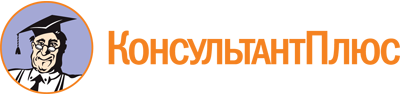 Приказ Минэкономразвития Саратовской области от 14.11.2016 N 2639
(ред. от 15.07.2022)
"Об утверждении Положения об общественном совете при министерстве экономического развития Саратовской области"Документ предоставлен КонсультантПлюс

www.consultant.ru

Дата сохранения: 23.11.2022
 Список изменяющих документов(в ред. приказов Минэкономразвития Саратовской областиот 24.11.2016 N 2743, от 04.08.2020 N 895, от 13.10.2020 N 1131,от 10.02.2021 N 162, от 15.07.2022 N 712)Список изменяющих документов(в ред. приказов Минэкономразвития Саратовской областиот 24.11.2016 N 2743, от 04.08.2020 N 895, от 13.10.2020 N 1131,от 10.02.2021 N 162, от 15.07.2022 N 712)N п/пСведения о кандидатеГрафа для заполнения1.Фамилия, имя, отчество (при наличии)2.Должность3.Дата рождения4.Место жительства5.Контактный телефон6.E-mail (при наличии)7.Уровень образования, наименование учебного заведения8.Наличие ученого звания, ученой степени9.Трудовая деятельность за последние 5 лет10.Общественная деятельность11.Наличие (отсутствие) неснятой или непогашенной судимости12.Дополнительная информация